Forbush Corner Nordic Time Trial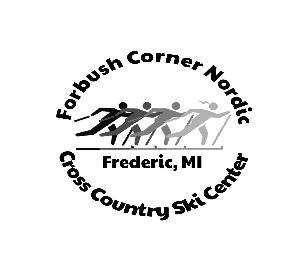 2021 Registration formSunday December 12th, 2021Interval start beginning at 10:00 amCost: $15(starting format subject to change according to Covid-19 guidelines)Sex       M       F Payment by Cash, Check, or Credit Card prior to race day.  You must register no later than 5:00 pm on Saturday, December 11th.  There will be no race day registration.- you can  pre-register online at www.forbushcornernordic.com or at www.skireg.com-You can mail in your registration and check to PO Box 118, Gaylord, MI 49734- You can register in person at the shop prior to race day- Please make checks payable to Forbush Corner NordicFirst Name _____________________________ 	Last Name 	__________________________________ Address ____________________________________________________________________________________ City ____________________________ 	State      ______ 	Zip 	________________________ Country ____________________________ 	Phone        _____________________________________ Email ____________________________________________________________________________________ Birthdate ____________________________                     Team      ______________       Age    _________________ 